A Systematic Study on the Prevalence and/or Risk Factors of Capillaria philippinensis in Countries Outside the Philippines 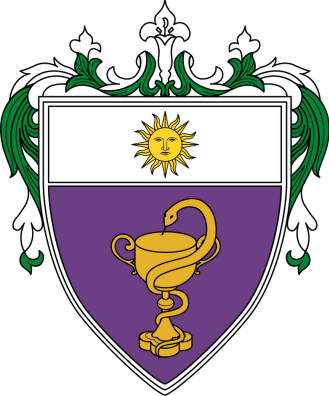 Dee, Jeanne Lauren G., Palencia, Ysabel Luis P., Rojas, Jorgia Lou A., Ronquillo, Celine Nicole R., Sales, Jozua Mikhael Y., Serapio, Asia Amidala B., & Vitug, Vince Enrico C. | Asst. Prof. Julius Eleazar dC. Jose, RMT, Ph.D. (Thesis Adviser) Faculty of Pharmacy - Department of Medical Technology BACKGROUND OF THE STUDY Capillaria philippinensis (C. philippinensis) is a human intestinal parasite first discovered in the Northern part of Luzon in the Philippines. This human intestinal parasite was first mistaken to be Trichuris trichiura due to a similar appearance of parasite eggs; yet, T. trichiura has a distinct feature of having flattened bipolar ends at the ends of their eggs. Numerous studies on the human intestinal parasite exist; however, a systematic review of 106 papers searched through Google Scholar, Science Direct, and PubMed 39 papers irrelevant to the parasite outside the Philippines has not been made since its discovery in 1963. OBJECTIVES 4 duplicated papers were excluded 63 possibly relevant papers based on the tile and abstract C. philippinensis based on the title and abstract were excluded This study generally aimed to create a systematic review of different research articles regarding C. philippinensis risk factors, prevalence, and infections in humans residing outside the Philippines. Specifically, this study aimed to: 57 papers irrelevant to C. philippinensis prevalence and risk factors were excluded 6 C. philippinensis studies of 1. Identify and correlate unique signs and symptoms experienced by people infected with capillariasis. 2. Identify the possible causes of the spread of C. philippinensis to other countries. 3. Find out the parasite’s mode of transmission to other countries. 4. Establish certain demographics that contribute to C. philippinensis infections in humans. METHODOLOGYprevalence and risk factors were included RESULTS AND DISCUSSION One hundred six (106) journal articles were collated from three (3) databases using a strategy incorporating different search syntaxes. A full-paper analysis was performed, wherein the articles about the prevalence and/or risk factors of C. philippinensis were narrowed to six (6) based on the inclusion and exclusion criteria. Findings suggest the emerging prevalence of C. philippinensis in Egypt[2][3][4][7], the increased risk of capillariasis in females compared to males[2][3][6][7], the transnational transmission of C. philippinensis outside the Philippines through migratory birds[5][6], and the unfavorable food hygienic practices as a primary risk factor in acquiring capillariasis[2][6]. No AuthorPublication YearTitleLocation & A search for scientific articles published globally from 1963 to 2023 was conducted using Google Scholar, Pubmed, and ScienceDirect. The study included different types of observational study designs pertaining to the risk factors and prevalence of C. philippinensis. However, studies that pertain to nonhuman subjects are excluded. Study DesignDemographics Prevalence Risk Factors 1 Ali et al. 2017Prevalence of Capillaria philippinensis in diarrheic patients using the small subunit ribosomal DNA CountryRegionSample Size (ssurDNA) geneEgypt Beni-Suef 121Cross sectionalFemale: 71.4% Male: 28.6% Age: 5 to 47 11.6% (95% years CI) 2 Monib et al. 2016Prevalence of Intestinal Parasites among Children Attending Assiut University Children’s Hospital, Gender (females) - Active housewives (food preparation; contamination in fingernails after fish evisceration), Age (5 years to 47 years), Food (Ingesting raw fish) Assiut, EgyptEgypt Assiut 260Cross sectionalFemale: 2% Male: 1.3% Age: 12 to 15 years 1.5% (95% CI) Gender (females), Age (12 months to 15 years), Food (Ingesting raw fish) 3 Attia et al. 2012 Capillaria philippinensis in Upper Egypt: has it become endemic? Egypt Assiut 21Cross sectionalFemale: 90.5% Male: 9.5% Age: 25 to 50 yearsNA Gender (females) - Active housewives, Age (25 to 50), Food (Ingesting raw fish) 4 Fan et al 2006 Serious diarrhea with weight loss caused by Capillaria philippinensis acquired in China: a case report China Hainan 1 Case Study Female: 1 case Age: 33-year old NA Food (Ingesting raw fish), Geographic proximity (Philippines & Taiwan), Fish-eating migratory birds 5 Lu et al. 2006 Human intestinal capillariasis (Capillaria philippinensis) in Taiwan Taiwan Taitung, Hualian, Kaohsiung, Taipei, Keelung 30Retrospective CohortMale: 60% Female: 40% Age: 12 to 76 years NAGender (males), Geographical proximity (Philippines), Fish-eating migratory birds, Food (Ingesting raw fish), Food infection from contamination by visceral content of infected fish 6 El-Karaksy et al. 2004 Capillaria philippinensis: a cause of fatal diarrhea in one of two infected Egyptian sisters Egypt El-Menia 2 Case Report Female: 2 cases Age: 8 & 12 years old NA Food (Ingesting raw fish) CONCLUSION Risk factors include raw fish ingestion, geographic proximity, foreign laborers, and fish-feeding migratory birds; with females, males, young adults, and the elderly being affected. There is limited evidence of existing infections in non-tropical countries. ACKNOWLEDGEMENTS 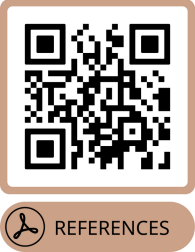 We, the 3rd Thesis Group of 3D-Medical Technology, sincerely thank all those who have helped us along our thesis journey and for making this paper possible, including the Faculty of Pharmacy University of Santo Tomas, our dearest thesis adviser, Dr. Julius Eleazar Jose, our family and loved ones for their constant support, and our God Almighty for the protection, blessings, and opportunities that You have bestowed upon us. 